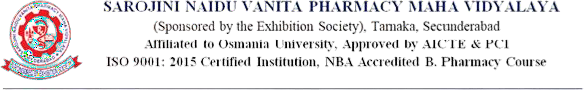 6.3.2. Audited statement of account highlighting the financial support to teachers to attend conferences / workshop s and towards membership fee for professional bodies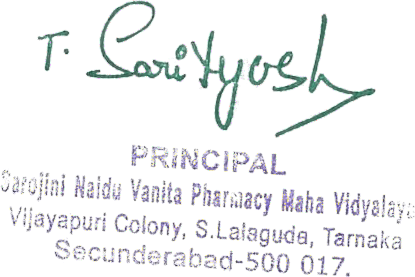 S. NoFile DescriptionLink1Audited statement of account highlighting the financial support to teachers to attend conferences / workshop s and towards membership fee for professional bodies